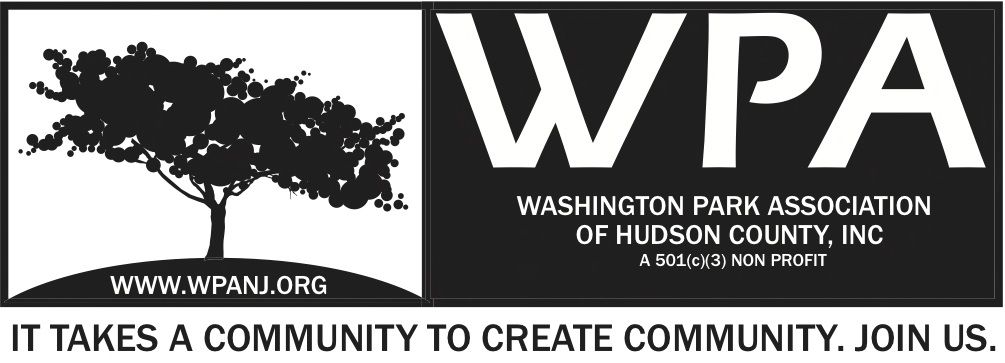 WPA General Monthly Meeting MinutesDate: October 7, 2013President’s Report : Thanks to Vilma and her help with WP LIVE. We’ve been very busy all summer. Vice President’s Report: Thanks to Ellen for her help with the volunteersTreasurer’s Report naSecretary’s Report	naOfficer Reports: Dave: Aug 25 to Sept 21 – 58 arrests 2594 summons in North District, #1 summons in the city for all …Motorcycle squad at each precinct now. Narcotics squad might happen the same way vs. citywideMartinez, Calton, Burno – 6 different areas in the Heights – police will respond to complaints and prioritized by area to provide a greater focus, directed patrols (bikes, etc.) completing activities sheets to be logged in recording suspicious activities.Height Plaza – Secaucus Rd and Summit and 5th. They are required to have a security guard on premise 7am and midnight they now have a guard. 2 Haugh St. Senior Center complaining about night time noise and rowdiness. 1 robbery at North and Palisade Ave at 1PM on Sept 29th – 10 year old robbed of phone after someone asked to light skin Hispanic – white shirt and shorts. Ellen: 28th School no left hand turn (Cambridge and Sherman at South) Request a Right Turn Only, North and NY Ave. between Plank Rd and Congress. People are bypassing Palisade Ave and they are speeding. 650 Palisade Avenue – Rent controlled building: problems within the building, weed smells, talking in hallways, etc.656 Palisade the 3 bumps in the street. People tripping and cars having a hard time parking. Passage between …668 Palisade Avenue – trim bush around crosswalk sign671 Palisade Avenue – Graffiti on side of building666 and 668 Palisade Avenue – sign post – No Turn on RedMike’s on Palisade and Congress – tagged. Doric – Doug wants fliers to post in the Doric for out events (435 units in Doric)Maria:333 NY Ave – stump still there305 NY Ave – bush was cut, but still 12ft high..dirty area it’s going sideways and they are feeding cats. Garden area disgusting and back area is totally out of control and unmaintained. Shrubs can’t be taller than 3ft. Rumbling strips? NY Ave bet Bowers and South. Do they need another petition? Real hump. Speed humps are lower and longer. Speed bumps (NOT ALLOWED) …they are higher Willow (aide) from Councilman Yun’s office was here to clarify. Ward D. Bike Lanes in Ward D – Palisade Avenue from 8 to 10 in the AM. Put a bike lane during those times going South bound at those times. Challenge no north-to-south bike lanes in the Heights. Freeholder Romano arrived and thinks we should use Hoboken as a model – teacher pay a different parking permit rate. Thanks the hard work of the WPA, great events, great people and excellent job on the Movies. Green Acres – CCTV in Washington Park? Romano to find out where they’re at with this. Newsletters: Police do you take Ads in the newsletter? His wife is Zumba certified and is looking to advertise. Basketcourt – broken arm 8:39 AdjournNick motion Wendy Second